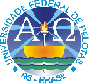 MINISTÉRIO DA EDUCAÇÃOUNIVERSIDADE FEDERAL DE PELOTASPRÓ-REITORIA DE GRADUAÇÃO                   Programa de Educação Tutorial - PETSOLICITAÇÃO DE CERTIFICADO1. IDENTIFICAÇÃOUnidade: .......................................................................................................................................Aluno: ........................................................................................................................................... Curso/Tema: .................................................................................................................................Data de Ingresso: ........................................... Data de Desligamento:.........................................Participa do PET como:    (   )Bolsista  (   )Não-BolsistaTutor(a): .......................................................................................................................................3. OBSERVAÇÃO1. Não bolsistas que não concluírem o tempo mínimo de 2 anos do Programa de Educação Tutorial - PET não farão jus a Certificados, mas poderão obter Atestados junto à Coordenação de Programas e Projetos.2. Os certificados e atestados só serão emitidos após o término da participação no Programa de Educação Tutorial – PET.3. Esta Solicitação deve ser encaminhada ao apoio administrativo da Coordenação de Programas e Projetos.4. Este formulário deve ser preenchido de forma informatizada ou preenchido a punho com letra de forma. 4. DATA E ASSINATURASPelotas, .......... de .............................. de .....................     _____________________________________Aluno_____________________________________Tutor do Grupo PET da respectiva Unidade desta solicitação2. TERMO DE SOLICITAÇÃOO(a) Aluno(a) abaixo assinado, de acordo com a identificação discriminada no Campo 1, com a autorização e concordância do Tutor do Grupo PET da respectiva Unidade, pelo presente solicita a expedição do correspondente Certificado de Participação no Programa de Educação Tutorial - PET. Outrossim, declara, conjuntamente com os demais envolvidos infra-assinados, que os dados discriminados no Campo 1 são verídicos.